Western Cape Provincial ParliamentPETITIONS COMMITTEE 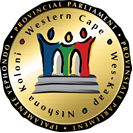 Chairperson: R Mackenzie				Committee Co-ordinator: Wasiema Hassen-Moosa		 					Tel: 021 487-1630	Fax: 021 487-1685							Email: wasiema.hassenmoosa@wcpp.gov.zaSenior Committee Co-ordinator: Ben Daza 		 					Tel: 021 487-1679	Fax: 021 487-1685							Email: Bdaza@wcpp.gov.za (Ref no: 11/4/1/2/12)Distributed on 03 May 2017*AMENDED* NOTICE OF MEETINGPlease note that a meeting of the above Standing Committee will take place as follows:Date:		Friday, 05 May 2017Time:		*11:00 – 13:00Venue:		Committee Room 2, 4th Floor, 7 Wale Street, Cape Town AGENDAThe Committee to engage with various stakeholder with regards to the Citrusdal Petition.The Committee to discussion and deliberate on the report received from the Department of Human Settlement on Thembalethu Farmers Unity.Recommendations/ActionsAbove agenda items may be rearranged by the CommitteeShould you be unable to attend kindly forward apologies to the Committee Co-ordinator as well as arrange for an alternate and indicate the name of the alternate at your earliest convenience.